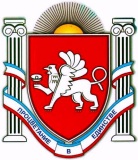 РЕСПУБЛИКА  КРЫМНИЖНЕГОРСКИЙ  РАЙОНАДМИНИСТРАЦИЯ  ЕМЕЛЬЯНОВСКОГО  СЕЛЬСКОГО ПОСЕЛЕНИЯНИЖНЕГОРСКОГО РАЙОНА РЕСПУБЛИКИ КРЫМПОСТАНОВЛЕНИЕ «06 » июля  2017 года                                                                         №69с. Емельяновка    Об утверждении Плана нормотворческой деятельностиЕмельяновского сельского поселения Нижнегорского районаРеспублики Крым на  2-е полугодие 2017 года          В соответствии с  Федеральным законом от 06.10.2003г. №131-ФЗ «Об общих принципах организации местного самоуправления в Российской Федерации», руководствуясь Уставом муниципального образования  Емельяновское сельское поселение Нижнегорского района Республики Крым, Положением об Администрации Емельяновского сельского поселения, в целях организации надлежащей работы по разработке и принятию нормативно-правовых актов Емельяновского сельского совета и администрации Емельяновского сельского поселения, учитывая предложения прокуратуры Нижнегорского района исх.№108-2017/10  от 22.06.2017  к плану нормотворческой деятельности на 2 полугодие 2017 года, администрация Емельяновского сельского поселенияП О С Т А Н О В Л Я Е Т:1. Утвердить План нормотворческой деятельности Емельяновского сельского поселения Нижнегорского района Республики Крым на 2-е полугодие 2017 года согласно приложению 1.2. Настоящее постановление разместить для обнародования на официальном сайте администрации Емельяновского сельского поселения в сети «Интернет» http://emel-sovet.ru/ , а также на информационном стенде Емельяновского сельского поселения по адресу: Республика Крым, Нижнегорский район, с.Емельяновка, ул.Центральная,134.3. Контроль за исполнением настоящего постановления оставляю за собой.Председатель Емельяновского сельского совета-глава администрацииЕмельяновского сельского поселения 		          	          Л.Цапенко      	                                                                                                                                  Приложение 1                                                                                                   к постановлению администрации                                                                                                           Емельяновского сельского поселения                                                                                                    от   «06»  июля  2017 г. № 69ПЛАННОРМОТВОРЧЕСКОЙ ДЕЯТЕЛЬНОСТИЕМЕЛЬЯНОВСКОГО СЕЛЬСКОГО ПОСЕЛЕНИЯНА 2-е ПОЛУГОДИЕ 2017 ГОДАПредседатель Емельяновского сельского совета-глава администрации Емельяновского сельского поселения                                     Л.Цапенко№ п/пНаименование нормативно-правового актаИсполнителиСроки исполнения1.Об утверждении Порядка оплаты имущества, находящегося в  муниципальной собственности. Емельяновский сельский советавгуст 2017г.2Об утверждении Прядка организации ярмарки, предоставления мест для  продажи товаров (выполнения работ, оказания услуг) на ярмарке.  Емельяновский сельский советавгуст 2017г.3.Об установлении земельного налога на территорииЕмельяновский сельский советноябрь 20174.О бюджете муниципального образования Емельяновское сельское поселение Нижнегорского района  Республики Крым. Емельяновский сельский советдекабрь 2017 5Внесение изменений в нормативно-правовые акты  Емельяновского  сельского советаЕмельяновский сельский советВ течение второго  полугодия 2017г.  по мере необходимости6Внесение изменений и дополненийв Устав Емельяновского сельского поселения Нижнегорского района Республики КрымЕмельяновский сельский советВ течение второго полугодия7Внесение изменений в нормативно-правовые акты  Емельяновского  сельского советаЕмельяновский сельский советВ течение 2-го полугодия 2017г. по мере необходимости8Правовые акты по изменению в Положение об оплате трудаЕмельяновский сельский советВ течение 2-го полугодия 2017г. по мере необходимости9Порядок использования бюджетных ассигнований резервного фонда администрации Емельяновского сельского поселенияАдминистрация Емельяновского сельского поселенияиюль 201710Порядок ведения реестра расходных обязательств муниципального  образованияАдминистрация Емельяновского сельского поселенияиюль  201711Об утверждении отчёта об исполнении бюджета муниципального образования  Емельяновское сельское поселение за 2 квартал 2017 года АдминистрацияЕмельяновскогосельского поселения июль 2017г.12Об утверждении Порядка предоставления на льготных условиях помещений, средств телефонной связи, оргтехники, коммунальных услуг ассоциациям (союзам) садоводческих, огороднических и дачных  некоммерческих  объединенийАдминистрацияЕмельяновскогосельского поселенияавгуст 2017г.13Об утверждении Порядка утверждения положений (регламентов) об официальных физкультурных мероприятиях и спортивных соревнованиях муниципального образования, требования к содержанию этих положений (регламентов)АдминистрацияЕмельяновскогосельского поселениясентябрь 2017г.14 Об утверждении Положения  об обязательном экземпляре документов муниципального образования Емельяновское сельское поселение Нижнегорского района Республики  КрымАдминистрацияЕмельяновскогосельского поселенияоктябрь 2017г.15Об утверждении административного регламента муниципальной услуги «Принятие документов, а также выдача решений о переводе или об отказе в переводе жилого помещения в нежилое или нежилого помещения в жилое помещение».Администрация  Емельяновского сельского поселенияоктябрь 2017г.16Об утверждении отчета об исполнении бюджета муниципального образования Емельяновское сельское поселение за 3 квартал 2017 года.Администрация  Емельяновского сельского поселенияоктябрь 2017г.17Об утверждении Порядка предоставления  муниципальных гарантийАдминистрацияЕмельяновскогосельского поселенияноябрь 2017 г.18Об установлении особого противопожарного режима на территории  сельского поселенияАдминистрацияЕмельяновскогосельского поселенияпо мере необходи-мости19Об утверждении  Методики оценки эффективности реализации муниципальных целевых программАдминистрация Емельяновского сельского поселениядекабрь  2017г.20О внесении изменений и дополнений  в  Реестр муниципальных услуг, оказываемых администрацией Емельяновского сельского поселенияАдминистрацияЕмельяновского сельского поселения В течение 2-го полугодия 2017г. по мере необходимости21Внесение изменений в нормативно-правовые акты администрации Емельяновского сельского поселенияАдминистрацияЕмельяновскогосельского поселенияВ течение 2-го полугодия 2017г. по мере необходимости22Правовые акты, регулирующие деятельность по вопросам жилищных и жилищно-коммунальных отношенийАдминистрацияЕмельяновского сельского поселенияВ течение 2-го полугодия 2017г. по мере необходимости23Правовые акты, регулирующие деятельность по вопросам ГО, ЧС, ПБАдминистрацияЕмельяновского сельского поселенияВ течение 2-го полугодия 2017г. по мере необходимости24Правовые акты, регулирующие деятельность в сфере земельных отношенийАдминистрацияЕмельяновскогосельского поселенияВ течение 2-го полугодия 2017г. по мере необходимости25Правовые акты по вопросам внесения изменений в бюджет сельского поселенияЕмельяновский сельский совет,АдминистрацияЕмельяновского сельского поселенияВ течение 2-го полугодия 2017г. по мере необходимости26О составлении и утверждении плана нормотворческой деятельности  Емельяновского сельского поселения на 1-е полугодие 2018 года.Администрация Емельяновского сельского поселениядекабрь 2017г.